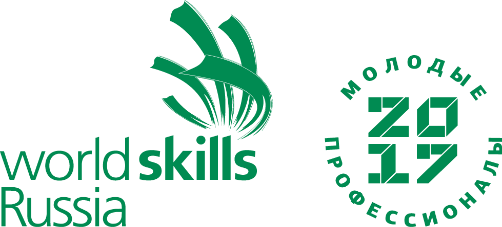 График работы площадкикомпетенции «Веб-дизайн и разработка»IV Регионального чемпионата «Молодые профессионалы»(WorldSkills Russia) Ярославской области Конкурсные дни: 04.12.2017-08.12.2017 Место проведения: Ярославская обл., г. Ростов, ул. Спартаковская, д. 142ДатаВремяСодержание работы04.12С-113.00 – 17.00Регистрация участников на площадке. Ознакомление с правилами конкурса.Ознакомление с техникой безопасности и охраной труда, подписание протоколов.Знакомство участников с площадкой и оборудованием. Мастер- класс по работе с оборудованием.Утверждение  экспертами конкурсных заданий, критерий оценки.Заполнение базы CIS.05.12С18.00-08.30Завтрак для участников и экспертов.05.12С109.00-09.30Инструктаж по технике безопасности и охране труда. Проведение жеребьевки участников.05.12С109.30-10.00Выдача задания, обсуждение, вопросы экспертам.05.12С110.00-13.00Выполнение конкурсного задания - Модуль 1.05.12С113.00-13.45Обед для участников и экспертов.05.12С113.45-14.00Выдача задания, обсуждение, вопросы экспертам.05.12С114.00-17.00Выполнение конкурсного задания - Модуль 2/проверка Модуля 1.05.12С117.00-17.45Ужин для участников и экспертов.05.12С117.45-19.00Проверка Модуля 2.Подведение итогов дня, занесение результатов в CIS.06.12С28.00-08.30Завтрак для участников и экспертов.06.12С209.00-09.30Инструктаж по технике безопасности и охране труда. Проведение жеребьевки участников.06.12С209.30-10.00Выдача задания, обсуждение, вопросы экспертам.06.12С210.00-13.00Выполнение конкурсного задания - Модуль 3.06.12С213.00-13.45Обед для участников и экспертов.06.12С213.45-14.00Выдача задания, обсуждение, вопросы экспертам.06.12С214.00-17.00Выполнение конкурсного задания - Модуль 4/проверка Модуля 3.06.12С217.00-17.45Ужин для участников и экспертов.06.12С217.45-19.00Проверка Модуля 4.Подведение итогов дня, занесение результатов в CIS.07.12С38.30-09.00Завтрак для участников и экспертов.07.12С309.00-09.30Инструктаж по технике безопасности и охране труда. Проведение жеребьевки участников.07.12С309.30-10.00Выдача задания, обсуждение, вопросы экспертам.07.12С310.00-13.00Выполнение конкурсного задания - Модуль 5.07.12С313.00-13.45Обед для участников и экспертов.07.12С313.45-16.00Проверка Модуля 5.Подведение итогов дня, занесение результатов в CIS.Подписание итоговых протоколов.08.12С+109.00 – 12.00Демонтаж площадки.